MATERIAŁY  ŚWIETLICOWEPROPOZYCJE   ZABAW  W  DOMU  I  W OGRODZIEKolorowe dzieła sztuki – zabawa dla jednego i więcej dzieciNa ścianach w domu zwykle wiszą obrazy lub zdjęcia. Dzieci przyglądają się im, a potem chodzą swobodnie. Gdy rodzic głośno klaśnie, słuchają z uwagą. Rodzic podaje nazwę koloru, np. „żółty”, dzieci biegną wtedy do obrazu i szukają tego koloru. Warto sprawdzić czy dziecko dobrze wskazuje kolory, zgłasza, gdy wprowadzimy odcienie: np. głęboka zieleń, cytrynowa żółć, lub trudniejsze barwy: karminowy, khaki, liliowy, ochra.Podobną zabawę można również zaproponować w ogrodzie wieszając obrazki lub wykorzystując kolory roślin.Wskazujemy i rymujemy - zabawa dla jednego i więcej dzieciJedna osoba podaje nazwę przedmiotu znajdującego się w zasięgu wzroku. Dziecko idzie w kierunku tej rzeczy , wskazuje na nią i wymyśla do niego rym, np.: koc – noc, kubek – czubek, następnie samo wypowiada nazwę kolejnego przedmiotu i zabawa trwa.CIEKAWE  PROGRAMY  TELEWIZYJNE TVP ABC godz. 8.00 – Alchemikgodz. 9.00  - Zaczarowany świat – cykl reportażygodz. 10.25 - Andy na safariTV Puls212.00 – 13.00  - Nowe przygody Kubusia PuchatkaPROPOZYCJE  EKSPERYMENTÓW  I  ZABAW  BADAWCZYCHDoskonała zabawa dla dzieciaków – WIR  MLECZNY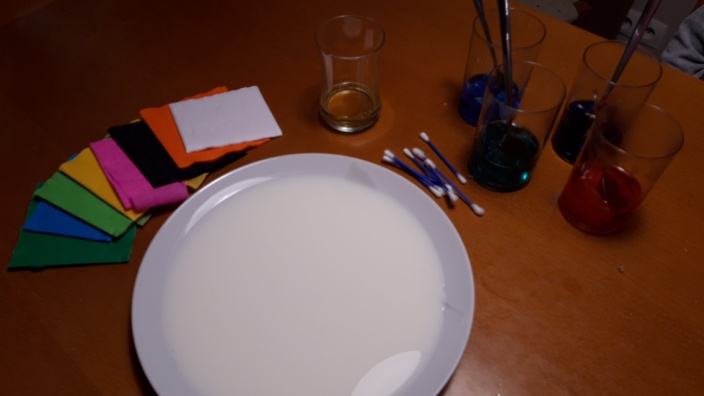 Do przeprowadzenia eksperymentu potrzebujemy: mleko,  DUŻO MLEKAbarwniki, płyn do mycia naczyń,patyczki do czyszczenia, zakraplacz lub łyżeczki,duży talerzNa  talerz wlewamy mleko, a następnie dodajemy stopniowo rozpuszczone barwniki spożywcze ( może też być woda zabarwiona bibułą czy też farbką).Za pomocą wkraplacza lub łyżeczki wkraplamy barwniki w różnych kolorach do mleka. Nie mieszamy. Obserwujemy jak kolory rozpływają się mieszając ze sobą.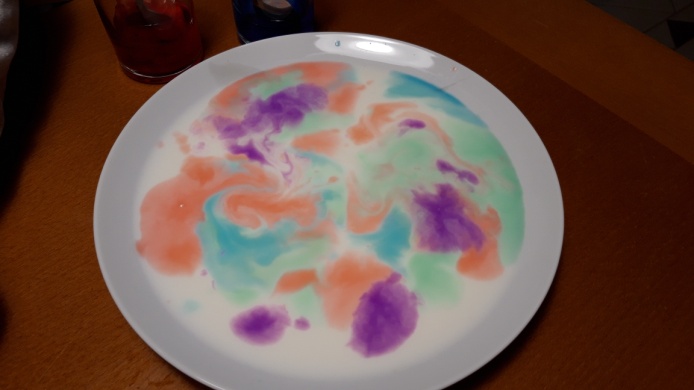 Gdy na mleku zbiorą się już różne kolory, namaczamy patyczki w płynie do mycia naczyń i delikatnie dotykamy powierzchni mleka. Zmiana napięcia powierzchniowego powoduje, że kolory samoistnie zaczynają się mieszać i wirować.UDANEGO  EKSPERYMENTOWANIATen i inne pomysły na nudę można zobaczyć na stronie: Moje dzieci kreatywnie. Link: https://mojedziecikreatywnie.pl/2015/05/eksperymenty-z-dziecmi/